בס"ד                                                                                                                                             לישועתך קיויתי ה'    
                                                      נא לא לקרוא באמצע התפילה וקריאת התורה!
                                    ספר ויקרא – פרשת תזריע– גיליון מס' 27
       
"וּבִמְלֹאת יְמֵי טָהֳרָהּ לְבֵן אוֹ לְבַת תָּבִיא כֶּבֶשׂ בֶּן שְׁנָתוֹ לְעֹלָה וּבֶן יוֹנָה אוֹ תֹר לְחַטָּאת אֶל פֶּתַח  אֹהֶל  מוֹעֵד אֶל הַכֹּהֵן.  וְהִקְרִיבוֹ לִפְנֵי יְהוָה וְכִפֶּר עָלֶיהָ וְטָהֲרָה מִמְּקֹר דָּמֶיהָ זֹאת תּוֹרַת הַיֹּלֶדֶת לַזָּכָר אוֹ לַנְּקֵבָה. וְאִם לֹא תִמְצָא יָדָהּ דֵּי שֶׂה וְלָקְחָה שְׁתֵּי תֹרִים אוֹ שְׁנֵי בְּנֵי יוֹנָה אֶחָד לְעֹלָה וְאֶחָד לְחַטָּאת וְכִפֶּר עָלֶיהָ הַכֹּהֵן וְטָהֵרָה."

הפסוק מרמז לנו לדבר חשוב מאוד. נאמר בפסוק, שאישה שילדה צריכה להביא קרבן. התורה אומרת שאם המצב הכלכלי של  האישה היולדת היא סבירה, אז  היא  צריכה  להביא כמה  קרבנות (כֶּבֶשׂ בֶּן שְׁנָתוֹ לְעֹלָה וּבֶן יוֹנָה אוֹ תֹר לְחַטָּאת).  ממשיכה  תורתנו  הקדושה  ואמרת, שאם המצב הכלכלי של היולדת לא כל  כך טובה,  אז  היא  צריכה  להביא  פחות  קרבנות (וְלָקְחָה שְׁתֵּי תֹרִים אוֹ שְׁנֵי בְּנֵי יוֹנָה אֶחָד לְעֹלָה וְאֶחָד לְחַטָּאת). מה התורה באה להגיד לנו כאן? זה עוד הלכה הקשורה ליולדת, או שאפשר ללמוד מזה גם לחיי היום יום שלנו?
כידוע, הקב"ה אינו מעמיד את האדם בניסיון שלא יוכל לעמוד בה. כלומר, אם האדם נמצא בדרגה רוחנית כלשהי, הוא לא יקבל ניסיון הדורש דרגה יותר גבוהה ברוחניות, אלא ניסיונו תהיה מתאימה לדרגתו ברוחניות. ואת זה אפשר ללמוד מהפסוק הנ"ל. אם מצבה  של
אישה קשה, והיא לא תוכל להביא את הקרבנות הנזכרים בפסוק הראשון אז מה יהיה איתה? הרי היא לא אשמה בכך שהמצב הכלכלי שלה לא כל כך טוב. באה התורה ורומזת לנו, שאין אדם מקבל ניסיון אלא על פי דרגתו. 
עוד מקור לכך שהקב"ה חפץ לזכות את בני ישראל הוא מהמשנה בפרקי אבות. אומרת  המשנה:  "רבי  חנניה  בן  עקשיה  אומר   רצה הקדוש ברוך הוא לזכות את ישראל לפיכך הרבה להן תורה ומצוות." כלומר, הקב"ה חפץ בכך  שהיהודים  יצליחו  לקיים  כמה   שיותר מצוות. אם כן, למה יש לנו יצר הרע? אמשול לכם משל, למה הדבר דומה. מסופר על רבי שלום שבדרון זצ"ל  שהיה  לו  שיעור   קבוע לצעירים. הצעירים היו באים בהתמדה ולא היו מפספסים אפילו שיעור אחד. במשך כמה שיעורים הרב ראה שאחד הבחורים לא  מגיע לשיעור. הרב התעניין במצבו של אותו הבחור. הרב הגיע לביתו של אותו הבחור. הבחור קיבל את הרב בכבוד רב,  ושאל  אותו   מדוע כבודו טרח להגיע עד אליו. הרב השיב לו: "הנה ראיתי שהפסקת להביע לשיעורים שלי. חששתי שמא קרה לך איזה אסון,  ואינך   יכול
להגיע לשיעורים." ענה לו הבחור: "כבוד הרב, ברוך ה' הכל בסדר גמור. פשוט יש ליגה של כדורגל  בדיוק  בזמן  השיעור,  ואני   מאוד אוהב לראות משחקי כדורגל." שאל אותו הרב: "מה זה משחק כדורגל?" הבחור השיב: "צריכים לקחת את הכדור ולהכניס אותו  לשער שנמצא בסוף האצטדיון." אמר לו הרב: "אז שיכניסו את הכדור לשער שנמצא בסוף האצטדיון, ואתה תבוא לשיעורים! מה זה  מעניין אותך לראות איך אחד עשרה אנשים מכניסים כדור לשער? אין פה מתח בכלל! אין  פה  התנגדות!"  אמר  לו  הבחור  בתמהה:  "הרב, בודאי שיש התנגדות! אם אין התנגדות, אז למה יש את השוער? למה יש עוד אחד עשרה  אנשים  שעומדים  בצד  השני  ולא  נותנים לראשונים להכניס כדור לשער! אם לא היה התנגדות, אז באמת אין מה לראות פה!" אמר לו הרב: "ישמעו אוזניך מה שפיך מדבר! אם אין יצר הרע, אז איזה שכר נקבל על כך שבאנו לשיעור תורה? שום דבר! כי אם אין התנגדות,  אז  אין  פה  מתח!  אם  אין  פה  מתח והפרעות אז בודאי שהאדם יבוא לשיעור תורה!" אותו הבחור שמע את דברי הרב, ומאותו יום השתדל בשיא כוחותיו לא לפספס יותר את השיעורים של הרב, כי הבין את החשיבות של העניין. ומובן מהמסופר, שאם אין יצר הרע – אם אין הפרעות, אז אין על מה לקבל שכר. וכמו שאומרת הגמרא (סוטה ג.): "ריש לקיש אומר אין אדם עובר עבירה אלא אם כן נכנס בו רוח שטות."  ה'  יזכנו  לקיים  רצונו כרצוננו, אמן!

                                                                   
הנה אנו מתקרבים לחג הפסח. כידוע, אחד הדברים החשובים שאנו עושים בחג הפסח, זה קריאת  ההגדה  של  פסח.  הילדים  מכינים קושיות לפסח, המשתתפים מכינים חידושים, הנשים מנסות שהבית יהיה נקיא מכל  חמץ  ואבקת  חמץ.  כולם  שמחים.  אלו  בשביל הממתקים, ואלו בשביל המצה וגו'. זה המצב היום. אבל לפני כשבעים שנה המצב  היה  קשה מאוד.  ברצוני  לספר לכם על "ליל הסדר האחרון בגטו ורשה".
בליל הסדר האחרון בגטו ורשה היה מוישלה אחד... מוישלה האחרון בגטו ורשה. והיה  שואל  את  אביו  "מה  נשתנה".  "מה  נשתנה הלילה הזה מכל הלילות? למה הלילה הזה קרה ונוראה מכל מלילות שעברו?" בזמן שמוישלה שאל את השאלה הזאת, השמים וגן  עדן עדיין עמדו במקומם. המלאכים פחדו לעשות רעש... והאבא רוצה לענות "עבדים היינו"... ומוישלה אומר: "אבי היקר יש לי עוד קושיה אחת! ארצה לדעת אבי היקר, האם אחיה בשנה הבאה, לשאול את ה"מה נשתנה".. האם יישאר ילד יהודי לשאול את ה"מה  נשתנה"... האם יישאר עוד יהודי בעולם שישיב "עבדים היינו"? והשיב האבא: "לא אדע... לא אדע... לא אדע אם אחיה...  לא  אדע...   לא   אדע אם אתה תחיה. אך תמיד יהיה מוישלה אחד שישאל את אבא "מה נשתנה"... איני יודע אם נחיה בשנה הזאת, אבל בזה ש"מה נשתנה" לא יפסיק אני יודע... כי בשם קודשך נשבעת לו, שלא יכבה נרו לעולם ועד!" 
זהו ליל הסדר האחרון בגטו ורשה, ואלו הם השאלות שעלו למוישלה הקטן לשאול את אביו בלילה הקדוש הזה. אנחנו אומרים בהגדה "השנה כאן, ובשנה הבאה בירושלים הבנויה." ואילו מוישלה לא ידע אם הוא יחיה עוד  שנה...  ובמה  זכו  בני  ישראל  שבשם  קודשו נשבע ה', שלא יכבה נרו של בית ישראל לעולם ועד? הם זכו בכך על ידי המסירות נפש  שהייתה  להם!  הנצים  יש"ו  רדפו  אחרי  בני ישראל, לאבדם מן העולם ח"ו... ובני ישראל הקדושים לא וויתרו על ליל הסדר! 
כמה אנו יכולים ללמוד מליל הסדר האחרון בגטו ורשה?! אוי כמה אפשר ללמוד  משם!  אנחנו  ברוך ה',  אף  אחד  לא  רודף  אחרינו לאבדנו... ואם באותו זמן בני ישראל היו מוכנים לקיים את המצוות בכל מחיר שיהיה,  קל  וחומר  שאנחנו  שאיננו  נמצאים  בסכנה, שחייבים לקיים את מצוות ה'! בזכות זה הנר דולק... אך ורק בזכות המסירות נפש של בני ישראל – קדושים בני קדושים  המה!  וכמו שנאמר: "נר מצווה, ותורה אור". 
עוד דבר חשוב על מנת לחזק את הנר הדולק שיאיר יותר טוב. העתיד, וסיבת חיי האדם זה הילדים שלו.  הנר  דולק  בזכות  הצעירים.
כמה חשוב שהצעירים ילכו לחינוך תורני... כמה חשוב שיעבירו את המסורת לדור הבא... כמה  חשוב  שידעו  מה  ועל  מה  קרה  לבני ישראל מה שקרה. כמה חשוב לחזק את הנוער... כל אחד בעזרת ה' ידאג לילדיו שיקבלו  את החינוך  האמתי!  שידעו  מי  הם  אברהם יצחק ויעקב! שידעו מי היו אבותינו, ועל אילו דברים היו מוכנים למסור את נפשם! ידוע, מגדל הפיזה הוא עומד קצת עקום. ושואלים מה הסיבה לכך? בודאי שהמהנדס תכנן כך. לא! המהנדס רצה שהמגדל הזה יעמוד ישר. אבל מכיוון שעשה טעות קטנה ביסוד  הבניין,
"ולא היה לו כוח לתקן את הבעיה בשורשה", ואמר שאף אחד לא ירגיש את הבעיה הזאת, קיבל בסוף את התוצאה, שהגדל כולו  עומד עקום. כמה אנו צריכים להשתדל שאותו דבר לא יקרה לילדים שלנו! אם עושים טעות בחינוך הילדים, ככל  שעובר  זמן,  יותר  ויותר קשה לתקן את הטעות. ה' יזכנו...

                                                     

                       הלכות בדיקת חתף – מספר "חזון עובדיה"
א. קודם ליל ארבעה עשר בניסן צריכים לנקות את חדרי הבית והחצר בניקוי יסודי, כדי שלא יישאר שום חשש  חמץ  ברשותם  בימי הפסח. וכן יש לבדוק בכיסי הבגדים ובייחוד בכיסי בגדי הילדים  ובילקוטי  בית-הספר  שלהם,  פן  נשאר  שם  חמץ.  ושום  אין  צריך לבודקם בליל י"ד לאור הנר. [והנזהר ממשהו חמץ בפסח מובטח לו שלא יחטא כל השנה. הארי ז"ל]
ב. בתחלת ליל ארבעה עשר בניסן בודקים את החמץ לאור  הנר.  וזמן  בדיקת  חמץ  הוא  אחר  צאת  הכוכבים  תיכף  ומיד.  (דהיינו כעשרים דקות לאחר שקיעת החמה). ומיהו בדיעבד אם בדק את החמץ אחר השקיעה קודם צאת הכוכבים, יצא ידי חובה. ונכון  לחפש ולבדוק החמץ עוד זמן מה בליל י"ד. וצריך לבדוק בחורים ובסדקים  בכל  פינות  הבית,  לרבות  המרפסות,  וחדר  המדרגות,  והגינות, ובייחוד יש לבדוק במזנון ומבקרר ובכל יתר המקומות שמצניעים שם מאכל ומשקה שיש  בהם  חשש  חמץ.  לפיכך  כל  חדרי  הדירה צריכים בדיקה, אף על פי שברור לו שמעולם לא אכל שם חמץ. והספרים אין צריכים בדיקה. וכשיש שם ילדים קטנים בדירה, יש צורך לבדוק גם תחת הארונות ותחת המטות שמא הכניסו שם חמץ. ואפילו אם  תהיה  לו  טירחא  רבה  בבדיקה  קפדנית  כזאת  אל  יקוץ בבדיקתו. כי כבר אמרו חז"ל: "לפום צערא אגרא".
    ______________________________________________________________________________________________

                                                                                    העלון מוקדש:

                      להצלחתם של:                                                 לרפואתם של:                                                  לעילוי נשמתם של:
  הרב יצחק דיין שליט"א – רב קהילת "כתר תורה                     משה סימנטוב בן חוה                                הגאון רבי יעקב  בן מרגלית יוסף זצ"ל
 הרב יצחק מ. דיין שליט"א – רב שכונת נ. בן גוריון                      זילפה בת תמר                                           יצחק בן חנניה הנולד מחוה                      הרב לירן רביב שליט"א – מזכה הרבים                                                                                                     חייה וורדה בת עליזה
             משפחת עמנואל זכאי הי"ו                                                                                                                     תמר בת רות                                        משפחת מרדכי הכהן הי"ו        
                             
                           העלון מופץ לזיכוי הרבים ולהצלחתו של ידידי היקר עידן מזרחי הי"ו שה' ישלח לו זיווג הגון במהרה אמן! 
                                        ובכן, העלון מוקדש לזכות נשמתו הקדושה והטהורה – של מרן רבנו עובדיה יוסף זצוק"ל 
                                                 זמני השבת:   כניסת השבת:  17:37| יציאת השבת: 18:39 | לר"ת: 19:11|  
                                                                                                   עורך העלון: יצחק דוד כץ  |   לתגובות: 052-895-7221                                                                                                                      העלון מופץ ע"י מרכז קהילתי התורני  "מקהלֹת"                                                      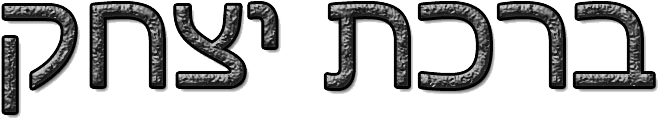 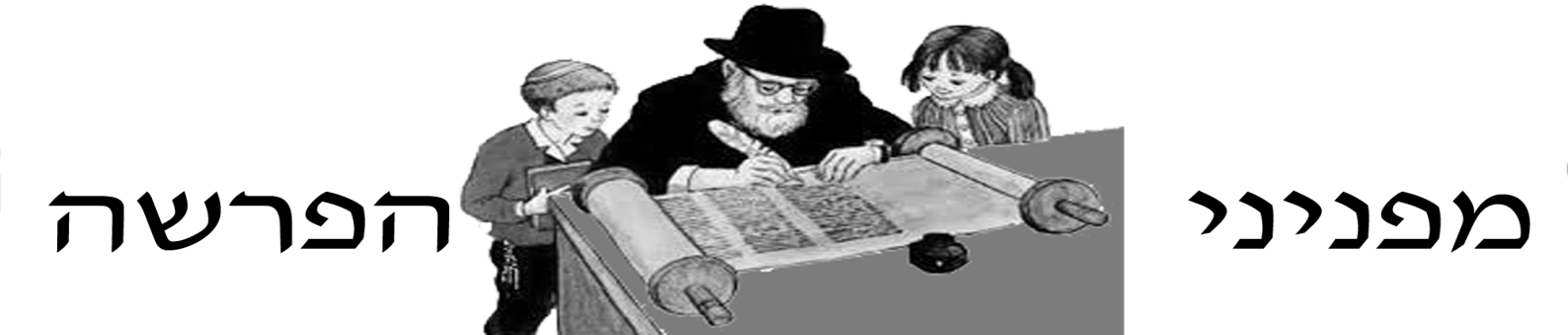 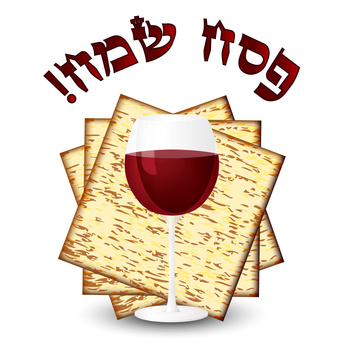 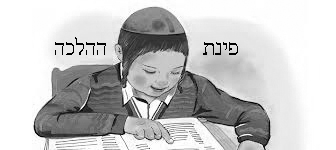 